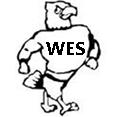 Woodland Elementary SchoolApril 1, 2015/SBDM MinutesMembers Present:  Jennifer Sullenbarger, Brandy New,  Amanda Kennedy, Dawn Tarquinio,  Sonja Beardsley, Tracy Scott.    Guests:  Ashley Brus.  Recording secretary:  Mary Silva.1. Opening BusinessThe meeting was called to order at 3:46 p.m.a.  A motion was made by Amanda Kennedy  to approve the April agenda and was seconded by Sonja Beardsleyb.  A motion was made by Amanda Kennedy to approve the March minutes and was seconded by Brandy Newc.  Good News Reports- 1.  Visit from Radcliff City Council member and Mission of Hope for Kidse.  Public Comment – None2.  Student Achievementa.  Assessing Student Achievement – No extra data yet.  Spring MAP Testing beginning soon3.  Planning:  a.  Monthly Review  April-1 – Award Ceremonies; Staff Meeting: SBDM3 – Career Day; Talent Show6 – 10 – Spring Break13 – STLP14 – Leadership Lab;  History Club; Run Club15 – Community Baby Shower;  4th Grade Safety Presentations; Staff Meeting16 – History Club17 – BETA Service Day/Flip Flops22 – NGSS Training23 – 5th Gr. Living History Museum; History Club24 – History Club State Competition25 – History Club State Competition; WES Beautification Day (outside)27 –STLP28 – Run Club29 – SOAR Awards30 – KPREP Family Night; 5th Grade Transition NIghtUpcoming in May – 	1 – Kentucky Oaks Day – Dress Your Best!;  Leader of the Month Celebration	4th – 8th  KPREP SPIRIT WEEK;  RAK Club; Run Club	15 – BETA Service Day (sunscreen)	18 – BETA After-school cookout	19 – NO SCHOOL – ELECTIONS	21 – 5th Grade trip to NMS	25th – 29th – UNIFORM DRIVE	26 – School in session	27 – School in session	28 – School in session – Last day for students	30 – Flyin’ By 5K Kickoff to summer	JUNE 3rd – Closing Day for Staff4.  Program Review:  a.  Updates:  March 16th PL Day – we had team go to CO.  Need better evidence collection techniques.5.  Budget Report:a.   The March Schedule of Balances was reviewed and approved by the council.  Motion to approve:  Amanda Kennedy.  Seconded by Sonja Beardsleyb.  2014 – 2015 PPA Budget – looking slim for remainder of the school year.  c.  2015 – 2016 – Budget Cuts – The principal explained the upcoming budget cuts for next school year.  Instead of the usual allocation of $134 per student we will be allocated only $100 per student.  We will look for ways to tighten up our budget.d.  Continued Budget Discussionse.  2015 – 2016 Section 7 Funds – Second reading complete.  Motion:  Sonja Beardsley.  Seconded by Jenn Sullenbarger.6.  Reportsa. Parent Leader Training – Incorporate new staff members into the lighthouse team.  Upcoming changes to the student lighthouse team.b.  PBIS – Minor disruptions are down.  Behavior expectations were reviewed at  last PL Day meetings.  Will put expectations on posters (LIM and PBIS combined).  We will also include some pics of our own students on the posters.c.  Accident Report for March7.  Kentucky Core Academic Standardsa.  Input (Challenge still open)8. Policy Review  a.  Regular and special-called meetingb.  Explanation of open and closed sessions9.  New Business: a.  Assessment Update emailb.  Homework Policy will be discussed again at the May meetingc.  CSIP Review – Representative from KDE will review our CSIP and make suggestions and give feedback.d.  Fundraiser Timeline – We will do better at looking at the big picture and not have too many fundraisers going on at once to make it easier for parents/families.  We will look at it in May for the upcoming school year.10.  Know Your Deadlines – 	a.  March 1 – Tentative allocations should be sent to schools	b.  March 2 nd – 31st – TELL Survey Window	c.  May 1 – TELL Survey Results11.  Ongoing LearningMeeting adjourned at 5:20 p.m.  Motion to Adjourn:  Sonja Beardsley  Second:  Brandy New					